Street Racket Rules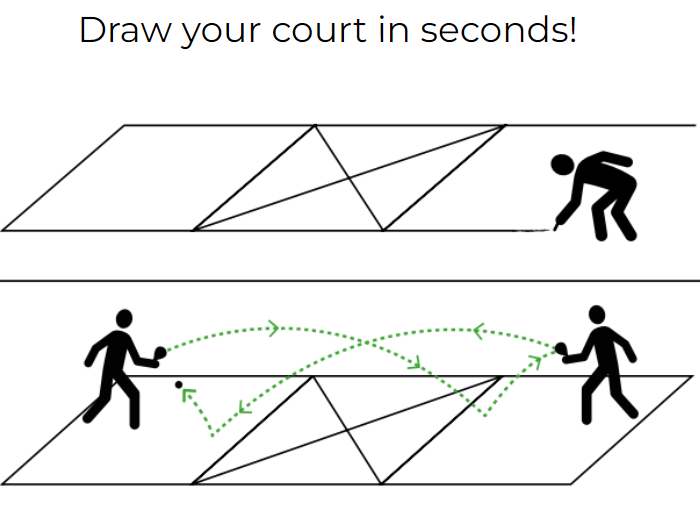 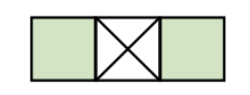 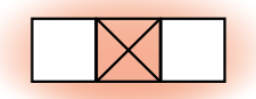 STREET RACKET RULES & RECOMMENDATIONS Ball must bounce once before being returned to partner (no volleys).No hitting down for a “smash” shot (no downplay).Ball is “out” if it bounces in the middle square or outside of court boundary lines.Recommended Modifications as needed:Allow a safety shot. Student can choose to hit it up to themself, let it bounce once, then return to partner.Allow for a catch of the ball, with hand only or between hand and paddle. Then toss up and return to partner after one bounce.Allow for a catch and underhand toss back to partner (no racket).